Your recent request for information is replicated below, together with our response.Reported on the 11Th April 2024 there were 310 'non-crime' incidents recorded by police Scotland. What is the break down of these 'incidents'? Ie. How many for racism, transohobia,,etc In response to the question above, I can advise that on the 11th of April 2024 only one non-crime hate incident was recorded. It had no specific aggravator attached.To be of assistance please see the published hate crime statistics linked below. Hate crime data - Police Scotlandwhat is the dif between the 1000's of hate crimes reported and those that were and were not recorded?To provide some general context, Police Scotland defines a hate incident as ‘any incident which is perceived by the victim or any other person to be motivated (wholly or partly) by malice and ill-will towards a social group, but which does not constitute a criminal offence.’  A non-crime hate incident may be recorded on Police Scotland’s interim Vulnerable Persons Database (iVPD) but not investigated as a crime. Police Scotland defines a hate crime as, ‘any crime which is perceived by the victim or any other person, to be motivated (wholly or partly) by malice and ill-will towards a social group.’ Hate crime will be fully investigated by Police Scotland officers.Social groups are identified in accordance with the Lord Advocates guidelines on Aggravations of Offences against Prejudice i.e. race, sexual orientation, religion/faith, age, disability or transgender identity.For more information you can view the interim guidance Responding to Hate at the link below. Interim guidance published for officers on the recording of Non-Crime Hate Incidents - Police ScotlandIf you require any further assistance, please contact us quoting the reference above.You can request a review of this response within the next 40 working days by email or by letter (Information Management - FOI, Police Scotland, Clyde Gateway, 2 French Street, Dalmarnock, G40 4EH).  Requests must include the reason for your dissatisfaction.If you remain dissatisfied following our review response, you can appeal to the Office of the Scottish Information Commissioner (OSIC) within 6 months - online, by email or by letter (OSIC, Kinburn Castle, Doubledykes Road, St Andrews, KY16 9DS).Following an OSIC appeal, you can appeal to the Court of Session on a point of law only. This response will be added to our Disclosure Log in seven days' time.Every effort has been taken to ensure our response is as accessible as possible. If you require this response to be provided in an alternative format, please let us know.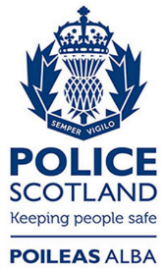 Freedom of Information ResponseOur reference:  FOI 24-1048Responded to:  01 July 2024